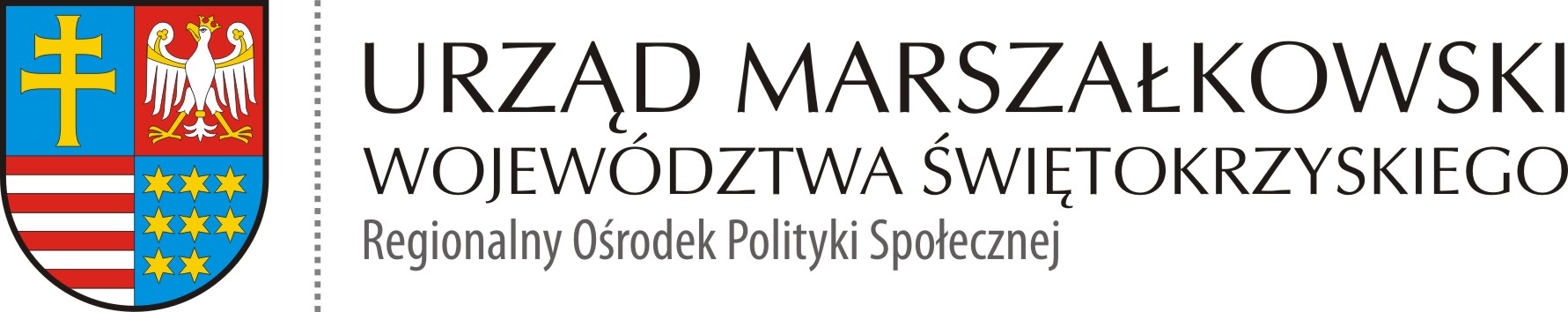 Załącznik nr 2.1do postępowania znak: ROPS-II.052.2.25.2020  ……………….., dnia ……………….. r.FORMULARZ OFERTY  Część I - Zakup i dostawa sprzętu rehabilitacyjnego i medycznego w ramach projektu socjalnego – gmina Łopuszno/powiat kieleckiNazwa i adres Zamawiającego:Województwo Świętokrzyskie, al IX Wieków Kielc 3, 25-515 Kielce, NIP: 9591506120Nazwa i adres Wykonawcy:……………………………………………………………………………………………..……………………………………………………………………………………………..……………………………………………………………………………………………..(pełna nazwa firmy, adres, NIP, REGON, telefon, adres poczty elektronicznej)Oferujemy wykonanie przedmiotu zamówienia na dostawę ……………………………. za cenę brutto (z VAT) zgodnie z poniższą tabelą:w łącznej kwocie………………………………………………….. PLN słownie:……………………………………………………..Zakup i dostawa dwóch rotorówZakup i dostawa rampy rozkładanej przenośnejZakup i dostawa  80 kompletów kijków do Nordic WalkingDo oferty należy dołączyć folder/katalog/ulotkę oferowanego sprzętu w języku polskim umożliwiający w pełni dokonanie oceny spełnienia warunków dotyczących parametrów technicznych.Oświadczamy, że zapoznaliśmy się z warunkami udzielenia zamówienia i uznajemy się za związanego określonymi w nich postanowieniami i zasadami postępowania.Oświadczamy, że dostawa ww. asortymentu nastąpi w terminie wskazanym w zapytaniu ofertowym.Oświadczamy, że w cenie oferty zostały uwzględnione wszystkie koszty wykonania zamówienia i realizacji przyszłego świadczenia umownego.Oświadczamy, że dostawę będącą przedmiotem niniejszego zamówienia zamierzamy wykonać bez udziału podwykonawców/z udziałem podwykonawców.Oświadczamy, że oferowany asortyment spełnia wszystkie wymagania w zakresie jakości i standardów bezpieczeństwa określone w przepisach UE.Oświadczamy, że posiadamy odpowiednią wiedzę, kwalifikacje i doświadczenie niezbędne do wykonania przedmiotu zamówienia, o którym mowa w niniejszym zapytaniu ofertowym  i zobowiązujemy się go zrealizować z należytą starannością, najwyższymi standardami obowiązującymi na rynku dostaw oraz zgodnie z obowiązującymi przepisami prawaOświadczamy, że zostaliśmy uprzedzeni o odpowiedzialności karnej z art. 233 Kodeksu Karnego za złożenie nieprawdziwego oświadczenia lub zatajenie prawdy i niniejszym oświadczam, że informacje podane w niniejszej ofercie są zgodne z prawdą. Oświadczamy, że „Wzór umowy” stanowiący załącznik nr 3 do zapytania ofertowego, został przez nas zaakceptowany i zobowiązujemy się w przypadku wyboru naszej oferty do zawarcia umowy na wymienionych w nim warunkach, w miejscu i terminie wyznaczonym przez zamawiającego.Oświadczam, że przedmiot oferty jest zgodny z opisem przedmiotu zamówienia zawartym zapytaniu ofertowym.Oświadczam/-y, że nie jestem/-śmy powiązani z Zamawiającym osobowo i kapitałowo.  Do oferty załączamy następujące dokumenty (należy wpisać nazwę i oznaczenie załączanego dokumentu):Wykonawca jest mikro, małym, średnim przedsiębiorcą  - TAK/NIE…………………………………			 ………………………………………Miejscowość, data					        Podpis/y osoby/osób upoważnionej/ych    						            do reprezentowania wykonawcyDefinicje: ­	Mikroprzedsiębiorstwo: przedsiębiorstwo, które zatrudnia mniej niż 10 osób i którego roczny obrót lub roczna suma bilansowa nie przekracza 2 milionów euro.­	Małe przedsiębiorstwo: przedsiębiorstwo, które zatrudnia mniej niż 50 osób i którego roczny obrót lub roczna suma bilansowa nie przekracza 10 milionów euro.­	Średnie przedsiębiorstwo: przedsiębiorstwa, które nie są mikroprzedsiębiorstwami ani małymi przedsiębiorstwami i które zatrudniają mniej niż 250 osób i których roczny obrót nie przekracza 50 milionów euro lub roczna suma bilansowa nie przekracza 45 milionów euro.Lp.Przedmiot zamówieniaJm.IlośćCena jednostkowa netto(PLN)Wartość netto(PLN)Stawka VAT (%)Wartość brutto1Zakup i dostawa dwóch rotorówProducent: ……………………………………………………Okres gwarancji*: ……………………………………………………szt.Lp.Wymagane minimalne parametry techniczneWarunki wymagane, konieczne do spełnieniaParametry oferowanego sprzętuPODAĆ/OPISAĆRotor – dwie sztukiRotor – dwie sztukiRotor – dwie sztukiRotor – dwie sztuki1Dopuszczalna szerokość: 49 cm - 51 cmTak2Dopuszczalna głębokość: 41 cm – 45 cmTak3Waga: do 5,5 kgTak4Minimalna wysokość osi mechanizmu korbowego od podłoża: 22,2 cmTakLp.Przedmiot zamówieniaJm.IlośćCena jednostkowa netto(PLN)Wartość netto(PLN)Stawka VAT (%)Wartość brutto1Zakup i dostawa rampy rozkładanej przenośnej Producent: ……………………………………………………Okres gwarancji*: ……………………………………………………szt.Lp.Wymagane minimalne parametry techniczneWarunki wymagane, konieczne do spełnieniaParametry oferowanego sprzętuPODAĆ/OPISAĆRampa rozkładana przenośnej – jedna sztukaRampa rozkładana przenośnej – jedna sztukaRampa rozkładana przenośnej – jedna sztukaRampa rozkładana przenośnej – jedna sztuka1Długość: min 190 cm, max 220 cmTak2Szerokość wewnętrzna: min 70 cm, max 85 cmTak3Nośność:  min 200 kg, max 400 kgTakLp.Przedmiot zamówieniaJm.IlośćCena jednostkowa netto(PLN)Wartość netto(PLN)Stawka VAT (%)Wartość brutto1Zakup i dostawa  80 kompletów kijków do Nordic Walking Producent: ……………………………………………………Okres gwarancji*: ……………………………………………………szt.Lp.Wymagane minimalne parametry techniczneWarunki wymagane, konieczne do spełnieniaParametry oferowanego sprzętuPODAĆ/OPISAĆKijki do Nordic Walking – 80 kompletówKijki do Nordic Walking – 80 kompletówKijki do Nordic Walking – 80 kompletówKijki do Nordic Walking – 80 kompletów1Regulowana długość od 100 do 135 cm umożliwiająca dostosowanie kijków do wzrostuTak2Dwusekcyjna budowaTak3Wymienne nasadki; na każdą powierzchnię i na każdą porę roku (takie jak: groty metalowe, gumowe nasadki, nakładki na asfaltowe podłoże, talerzyki przystosowane do marszu w terenie, talerzyki na śnieg i lód)Tak4Regulowane, odpinane paski na nadgarstki,Tak5Ergonomicznie uformowana rękojeść umożliwiająca pewny chwyt i odciążająca nadgarstekTak6Antypoślizgowe, korkowe rączki absorbujące wilgoćTak7Kijki wykonane z lekkiego i wytrzymałego aluminiumTak8Wbudowany system amortyzacji "anti-shock" chroniący stawy kolanowe i kręgosłupTak9Waga kompletu maksymalnie do 700 g TakLp.Nazwa dokumentuZałącznik nr12…